 —— SAAS采购方案即刻学堂客户服务说明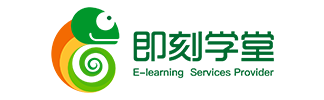 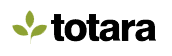 2020-03-182020-05-01广州市联大信息科技有限公司何俊飞  Figo.He 13922453963Junfei.he@jkxuetang.com客户名称ITEMSDescriptionCost(CNY)账号订阅100用户合计首年费用首年费用为：账号订阅费用+统一登录、数据导入、辅助功能次年费用为：账号订阅费用以上包括即刻学堂SAAS企业版完整后台功能+PC学员端+微信小程序学员端+App端首年费用为：账号订阅费用+统一登录、数据导入、辅助功能次年费用为：账号订阅费用以上包括即刻学堂SAAS企业版完整后台功能+PC学员端+微信小程序学员端+App端首年费用为：账号订阅费用+统一登录、数据导入、辅助功能次年费用为：账号订阅费用以上包括即刻学堂SAAS企业版完整后台功能+PC学员端+微信小程序学员端+App端ITEMDESCRIPTION客服服务专属客户专员，为客户提供24小时的咨询、问题解答、问题处理等服务。培训服务远程培训，使用远程会议及屏幕演示的方式进行培训。培训内容包括但不限于：企业版使用理念、使用操作、运维等。数据服务数据初始化，包括用户账号、培训课程、试题等数据，即刻学堂客服人员将协助客户进行数据的初始化整理和录入。软件系统维护定期对即刻学堂企业版的功能性、适应性、支撑能力做测试，确保系统健康可靠运营；对大型培训等临性活动，提供系统的功能性、压力测试定期维护系统各项环境接口，以解决因微信升级/浏览器升级等带来的系统兼容性问题。软件功能debug以及功能修复。数据维护定期对数据库进行容灾、增量备份定期对文件存储进行容灾备份（包含图片）定期检查数据库日志和操作记录，确保行为追索性和避免数据丢失定期对数据服务器的CPU使用率\IOPS使用率\连接数使用率\磁盘使用率等进行监控和记录不定期为甲方提供日常的数据查询服务（如后台无法提供的数据查询/比对等服务）不定期为客户提供后台数据修改服务不定期为客户提供后台数据导出服务服务器安全服务器安全措施，包括入侵保护、防病毒、攻击拦截等。数据安全包括数据防泄漏、数据备份等。数据清理冗余数据清理、错误数据清理、错误数据修复等。